1.1. Описание услуги1.1. Описание услуги1.1. Описание услуги1.1. Описание услуги1.1. Описание услуги1.1. Описание услуги1.1. Описание услуги1.1. Описание услугиУслуга обеспечивает техническую подготовку и техническую  поддержку территориально-распределенных интерактивных мероприятий в режиме реального времени. В рамках услуги обеспечивается техническая возможность проведения территориально-распределенных интерактивных мероприятий в режиме реального времени на одной или нескольких площадках Заказчика одновременно, обеспечивается интерактивное взаимодействие площадок, подключение удаленных участников, техническая реализация функции синхронного перевода, реализация функционала возможности задать вопрос участникам мероприятия по разным каналам, трансляция на рабочие места пользователей, в места общего пользования сотрудников предприятий и для удаленно работающих пользователей.Услуга обеспечивает техническую подготовку и техническую  поддержку территориально-распределенных интерактивных мероприятий в режиме реального времени. В рамках услуги обеспечивается техническая возможность проведения территориально-распределенных интерактивных мероприятий в режиме реального времени на одной или нескольких площадках Заказчика одновременно, обеспечивается интерактивное взаимодействие площадок, подключение удаленных участников, техническая реализация функции синхронного перевода, реализация функционала возможности задать вопрос участникам мероприятия по разным каналам, трансляция на рабочие места пользователей, в места общего пользования сотрудников предприятий и для удаленно работающих пользователей.Услуга обеспечивает техническую подготовку и техническую  поддержку территориально-распределенных интерактивных мероприятий в режиме реального времени. В рамках услуги обеспечивается техническая возможность проведения территориально-распределенных интерактивных мероприятий в режиме реального времени на одной или нескольких площадках Заказчика одновременно, обеспечивается интерактивное взаимодействие площадок, подключение удаленных участников, техническая реализация функции синхронного перевода, реализация функционала возможности задать вопрос участникам мероприятия по разным каналам, трансляция на рабочие места пользователей, в места общего пользования сотрудников предприятий и для удаленно работающих пользователей.Услуга обеспечивает техническую подготовку и техническую  поддержку территориально-распределенных интерактивных мероприятий в режиме реального времени. В рамках услуги обеспечивается техническая возможность проведения территориально-распределенных интерактивных мероприятий в режиме реального времени на одной или нескольких площадках Заказчика одновременно, обеспечивается интерактивное взаимодействие площадок, подключение удаленных участников, техническая реализация функции синхронного перевода, реализация функционала возможности задать вопрос участникам мероприятия по разным каналам, трансляция на рабочие места пользователей, в места общего пользования сотрудников предприятий и для удаленно работающих пользователей.Услуга обеспечивает техническую подготовку и техническую  поддержку территориально-распределенных интерактивных мероприятий в режиме реального времени. В рамках услуги обеспечивается техническая возможность проведения территориально-распределенных интерактивных мероприятий в режиме реального времени на одной или нескольких площадках Заказчика одновременно, обеспечивается интерактивное взаимодействие площадок, подключение удаленных участников, техническая реализация функции синхронного перевода, реализация функционала возможности задать вопрос участникам мероприятия по разным каналам, трансляция на рабочие места пользователей, в места общего пользования сотрудников предприятий и для удаленно работающих пользователей.Услуга обеспечивает техническую подготовку и техническую  поддержку территориально-распределенных интерактивных мероприятий в режиме реального времени. В рамках услуги обеспечивается техническая возможность проведения территориально-распределенных интерактивных мероприятий в режиме реального времени на одной или нескольких площадках Заказчика одновременно, обеспечивается интерактивное взаимодействие площадок, подключение удаленных участников, техническая реализация функции синхронного перевода, реализация функционала возможности задать вопрос участникам мероприятия по разным каналам, трансляция на рабочие места пользователей, в места общего пользования сотрудников предприятий и для удаленно работающих пользователей.Услуга обеспечивает техническую подготовку и техническую  поддержку территориально-распределенных интерактивных мероприятий в режиме реального времени. В рамках услуги обеспечивается техническая возможность проведения территориально-распределенных интерактивных мероприятий в режиме реального времени на одной или нескольких площадках Заказчика одновременно, обеспечивается интерактивное взаимодействие площадок, подключение удаленных участников, техническая реализация функции синхронного перевода, реализация функционала возможности задать вопрос участникам мероприятия по разным каналам, трансляция на рабочие места пользователей, в места общего пользования сотрудников предприятий и для удаленно работающих пользователей.Услуга обеспечивает техническую подготовку и техническую  поддержку территориально-распределенных интерактивных мероприятий в режиме реального времени. В рамках услуги обеспечивается техническая возможность проведения территориально-распределенных интерактивных мероприятий в режиме реального времени на одной или нескольких площадках Заказчика одновременно, обеспечивается интерактивное взаимодействие площадок, подключение удаленных участников, техническая реализация функции синхронного перевода, реализация функционала возможности задать вопрос участникам мероприятия по разным каналам, трансляция на рабочие места пользователей, в места общего пользования сотрудников предприятий и для удаленно работающих пользователей.1.2. Способ подключения к ИТ-системе (если необходимо и в зависимости от технической возможности организации)1.2. Способ подключения к ИТ-системе (если необходимо и в зависимости от технической возможности организации)1.2. Способ подключения к ИТ-системе (если необходимо и в зависимости от технической возможности организации)1.2. Способ подключения к ИТ-системе (если необходимо и в зависимости от технической возможности организации)1.2. Способ подключения к ИТ-системе (если необходимо и в зависимости от технической возможности организации)1.2. Способ подключения к ИТ-системе (если необходимо и в зависимости от технической возможности организации)1.2. Способ подключения к ИТ-системе (если необходимо и в зависимости от технической возможности организации)1.2. Способ подключения к ИТ-системе (если необходимо и в зависимости от технической возможности организации)ВКС: через терминал ВКСАтомспейс: по ссылке-приглашению на платформе, либо по ID мероприятия на платформеMulticast: по ссылке на портале «Страна Росатом» с рабочего местаUnicast: по ссылке на поток VLC плеера из переговорной либо конференц-залаКУРС: ярлык на рабочем столе в КУРС     ВКС: через терминал ВКСАтомспейс: по ссылке-приглашению на платформе, либо по ID мероприятия на платформеMulticast: по ссылке на портале «Страна Росатом» с рабочего местаUnicast: по ссылке на поток VLC плеера из переговорной либо конференц-залаКУРС: ярлык на рабочем столе в КУРС     ВКС: через терминал ВКСАтомспейс: по ссылке-приглашению на платформе, либо по ID мероприятия на платформеMulticast: по ссылке на портале «Страна Росатом» с рабочего местаUnicast: по ссылке на поток VLC плеера из переговорной либо конференц-залаКУРС: ярлык на рабочем столе в КУРС     ВКС: через терминал ВКСАтомспейс: по ссылке-приглашению на платформе, либо по ID мероприятия на платформеMulticast: по ссылке на портале «Страна Росатом» с рабочего местаUnicast: по ссылке на поток VLC плеера из переговорной либо конференц-залаКУРС: ярлык на рабочем столе в КУРС     ВКС: через терминал ВКСАтомспейс: по ссылке-приглашению на платформе, либо по ID мероприятия на платформеMulticast: по ссылке на портале «Страна Росатом» с рабочего местаUnicast: по ссылке на поток VLC плеера из переговорной либо конференц-залаКУРС: ярлык на рабочем столе в КУРС     ВКС: через терминал ВКСАтомспейс: по ссылке-приглашению на платформе, либо по ID мероприятия на платформеMulticast: по ссылке на портале «Страна Росатом» с рабочего местаUnicast: по ссылке на поток VLC плеера из переговорной либо конференц-залаКУРС: ярлык на рабочем столе в КУРС     ВКС: через терминал ВКСАтомспейс: по ссылке-приглашению на платформе, либо по ID мероприятия на платформеMulticast: по ссылке на портале «Страна Росатом» с рабочего местаUnicast: по ссылке на поток VLC плеера из переговорной либо конференц-залаКУРС: ярлык на рабочем столе в КУРС     ВКС: через терминал ВКСАтомспейс: по ссылке-приглашению на платформе, либо по ID мероприятия на платформеMulticast: по ссылке на портале «Страна Росатом» с рабочего местаUnicast: по ссылке на поток VLC плеера из переговорной либо конференц-залаКУРС: ярлык на рабочем столе в КУРС     1.3. Группа корпоративных бизнес-процессов / сценариев, поддерживаемых в рамках услуги   1.3. Группа корпоративных бизнес-процессов / сценариев, поддерживаемых в рамках услуги   1.3. Группа корпоративных бизнес-процессов / сценариев, поддерживаемых в рамках услуги   1.3. Группа корпоративных бизнес-процессов / сценариев, поддерживаемых в рамках услуги   1.3. Группа корпоративных бизнес-процессов / сценариев, поддерживаемых в рамках услуги   1.3. Группа корпоративных бизнес-процессов / сценариев, поддерживаемых в рамках услуги   1.3. Группа корпоративных бизнес-процессов / сценариев, поддерживаемых в рамках услуги   1.3. Группа корпоративных бизнес-процессов / сценариев, поддерживаемых в рамках услуги   Для настоящей услуги не применяетсяДля настоящей услуги не применяетсяДля настоящей услуги не применяетсяДля настоящей услуги не применяетсяДля настоящей услуги не применяетсяДля настоящей услуги не применяетсяДля настоящей услуги не применяетсяДля настоящей услуги не применяется1.4. Интеграция с корпоративными ИТ-системами1.4. Интеграция с корпоративными ИТ-системами1.4. Интеграция с корпоративными ИТ-системами1.4. Интеграция с корпоративными ИТ-системами1.4. Интеграция с корпоративными ИТ-системами1.4. Интеграция с корпоративными ИТ-системами1.4. Интеграция с корпоративными ИТ-системами1.4. Интеграция с корпоративными ИТ-системамиИТ-системаГруппа процессовГруппа процессовГруппа процессовГруппа процессовГруппа процессовГруппа процессов Мой голос Система интерактивного голосования Система интерактивного голосования Система интерактивного голосования Система интерактивного голосования Система интерактивного голосования Система интерактивного голосования Корпоративная система Видео-конференц связиВидео-конференц связь с удаленными участниками мероприятийВидео-конференц связь с удаленными участниками мероприятийВидео-конференц связь с удаленными участниками мероприятийВидео-конференц связь с удаленными участниками мероприятийВидео-конференц связь с удаленными участниками мероприятийВидео-конференц связь с удаленными участниками мероприятийMulticast Аппаратный стример Extron, который транслирует видео поток с аппаратного терминала ВКС на узлы КСПДАппаратный стример Extron, который транслирует видео поток с аппаратного терминала ВКС на узлы КСПДАппаратный стример Extron, который транслирует видео поток с аппаратного терминала ВКС на узлы КСПДАппаратный стример Extron, который транслирует видео поток с аппаратного терминала ВКС на узлы КСПДАппаратный стример Extron, который транслирует видео поток с аппаратного терминала ВКС на узлы КСПДАппаратный стример Extron, который транслирует видео поток с аппаратного терминала ВКС на узлы КСПДUnicastТранскодер NetApp, который транслирует видео поток с аппаратного терминала ВКС на узлы КСПДТранскодер NetApp, который транслирует видео поток с аппаратного терминала ВКС на узлы КСПДТранскодер NetApp, который транслирует видео поток с аппаратного терминала ВКС на узлы КСПДТранскодер NetApp, который транслирует видео поток с аппаратного терминала ВКС на узлы КСПДТранскодер NetApp, который транслирует видео поток с аппаратного терминала ВКС на узлы КСПДТранскодер NetApp, который транслирует видео поток с аппаратного терминала ВКС на узлы КСПДПортал «Страна Росатом»Отраслевой портал для просмотра Дней информирования пользователями с рабочих мест, а также для сбора вопросов сотрудников руководству в рамках мероприятияОтраслевой портал для просмотра Дней информирования пользователями с рабочих мест, а также для сбора вопросов сотрудников руководству в рамках мероприятияОтраслевой портал для просмотра Дней информирования пользователями с рабочих мест, а также для сбора вопросов сотрудников руководству в рамках мероприятияОтраслевой портал для просмотра Дней информирования пользователями с рабочих мест, а также для сбора вопросов сотрудников руководству в рамках мероприятияОтраслевой портал для просмотра Дней информирования пользователями с рабочих мест, а также для сбора вопросов сотрудников руководству в рамках мероприятияОтраслевой портал для просмотра Дней информирования пользователями с рабочих мест, а также для сбора вопросов сотрудников руководству в рамках мероприятияСервис opros.greenatom.ru Система интерактивного голосования для вывода результатов опросов на систему отображения в студии для руководителей в реальном времени в формате онлайн-чатаСистема интерактивного голосования для вывода результатов опросов на систему отображения в студии для руководителей в реальном времени в формате онлайн-чатаСистема интерактивного голосования для вывода результатов опросов на систему отображения в студии для руководителей в реальном времени в формате онлайн-чатаСистема интерактивного голосования для вывода результатов опросов на систему отображения в студии для руководителей в реальном времени в формате онлайн-чатаСистема интерактивного голосования для вывода результатов опросов на систему отображения в студии для руководителей в реальном времени в формате онлайн-чатаСистема интерактивного голосования для вывода результатов опросов на систему отображения в студии для руководителей в реальном времени в формате онлайн-чатаКорпоративная электронная почтаИспользование почтового ящика для сбора вопросов сотрудников руководству в рамках мероприятияИспользование почтового ящика для сбора вопросов сотрудников руководству в рамках мероприятияИспользование почтового ящика для сбора вопросов сотрудников руководству в рамках мероприятияИспользование почтового ящика для сбора вопросов сотрудников руководству в рамках мероприятияИспользование почтового ящика для сбора вопросов сотрудников руководству в рамках мероприятияИспользование почтового ящика для сбора вопросов сотрудников руководству в рамках мероприятияСМС шлюзИспользование СМС шлюза для сбора вопросов сотрудников руководству в рамках мероприятияИспользование СМС шлюза для сбора вопросов сотрудников руководству в рамках мероприятияИспользование СМС шлюза для сбора вопросов сотрудников руководству в рамках мероприятияИспользование СМС шлюза для сбора вопросов сотрудников руководству в рамках мероприятияИспользование СМС шлюза для сбора вопросов сотрудников руководству в рамках мероприятияИспользование СМС шлюза для сбора вопросов сотрудников руководству в рамках мероприятияАтомспейсИспользование платформы Атомспейс для Видео-конференц связи с удаленными участниками мероприятий, а также для просмотра мероприятий в режиме вебинаров.Использование платформы Атомспейс для Видео-конференц связи с удаленными участниками мероприятий, а также для просмотра мероприятий в режиме вебинаров.Использование платформы Атомспейс для Видео-конференц связи с удаленными участниками мероприятий, а также для просмотра мероприятий в режиме вебинаров.Использование платформы Атомспейс для Видео-конференц связи с удаленными участниками мероприятий, а также для просмотра мероприятий в режиме вебинаров.Использование платформы Атомспейс для Видео-конференц связи с удаленными участниками мероприятий, а также для просмотра мероприятий в режиме вебинаров.Использование платформы Атомспейс для Видео-конференц связи с удаленными участниками мероприятий, а также для просмотра мероприятий в режиме вебинаров.1.5. Интеграция с внешними ИТ-системами1.5. Интеграция с внешними ИТ-системами1.5. Интеграция с внешними ИТ-системами1.5. Интеграция с внешними ИТ-системами1.5. Интеграция с внешними ИТ-системами1.5. Интеграция с внешними ИТ-системами1.5. Интеграция с внешними ИТ-системами1.5. Интеграция с внешними ИТ-системамиИТ-системаГруппа процессовГруппа процессовГруппа процессовГруппа процессовГруппа процессовГруппа процессовИнтеграция с оборудованием подрядчика, в случае если привлекается подрядчик для обеспечения трансляции из студииИнтеграция с оборудованием подрядчика, в случае если привлекается подрядчик для обеспечения трансляции из студииИнтеграция с оборудованием подрядчика, в случае если привлекается подрядчик для обеспечения трансляции из студииИнтеграция с оборудованием подрядчика, в случае если привлекается подрядчик для обеспечения трансляции из студииИнтеграция с оборудованием подрядчика, в случае если привлекается подрядчик для обеспечения трансляции из студииИнтеграция с оборудованием подрядчика, в случае если привлекается подрядчик для обеспечения трансляции из студии- ; - .- ; - .- ; - .- ; - .- ; - .- ; - .1.6. Состав услуги1.6. Состав услуги1.6. Состав услуги1.6. Состав услуги1.6. Состав услуги1.6. Состав услуги1.6. Состав услуги1.6. Состав услугиЦентр поддержки пользователей прием, обработка, регистрация и маршрутизация поступающих обращений от пользователейконсультация в части подключения и авторизации прием, обработка, регистрация и маршрутизация поступающих обращений от пользователейконсультация в части подключения и авторизации прием, обработка, регистрация и маршрутизация поступающих обращений от пользователейконсультация в части подключения и авторизации прием, обработка, регистрация и маршрутизация поступающих обращений от пользователейконсультация в части подключения и авторизации прием, обработка, регистрация и маршрутизация поступающих обращений от пользователейконсультация в части подключения и авторизации прием, обработка, регистрация и маршрутизация поступающих обращений от пользователейконсультация в части подключения и авторизацииФункциональная поддержкаВ рамках предоставления ИТ-услуги Исполнитель осуществляет выполнение следующего перечня основных операций:Работы по планированию мероприятия:Планирование технической поддержки мероприятияФормирование технического сценария мероприятияФормирование логической схемыФормирование физической схемы подключенийСогласование физической и логической схем с ДЗГТИРазработка технических условий на подключение к Multicast трансляцииРаботы по подготовке инфраструктуры, ПО и интеграции:Работы по подготовке систем формирования контента:Подготовка оборудования Заказчика в студии для проведения мероприятияПредоставление профессионального аудио и видео оборудования на время мероприятия (опционально)Работы по подготовке и тестированию систем телекоммуникаций Подготовка и тестирование системы ВКСПодготовка и тестирование Multicast КСПДПодготовка и тестирование сервера доставки контента CDNПодготовка и тестирование системы КУРСПодготовка и тестирование платформы АтомспейсПодготовка и тестирование системы «Мой голос»Работы по подготовке систем отображения контента Подготовка рабочих мест для участия в трансляцииПодготовка переговорныхПодготовка конференц-заловРаботы по подготовке локальных инфраструктур предприятий Оказание поддержки при подготовке инфраструктуры ЛВС предприятий для работы с MulticastПроведение изменений на сетевых инфраструктурах ЗаказчикаПоддержка каналов связи операторовРаботы по подготовке систем  сбора и обработки вопросов "онлайн чат"Подготовка и тестирование форм сбора, модерации и вывода вопросов на платформе opros.greenatom.ruПодготовка и тестирование канала сбора вопрос на портале "Страна Росатом"Подготовка и тестирование канала сбора вопросов по корпоративной почтеПодготовка и тестирование канала сбора вопросов по СМСРаботы по подготовке системы синхронного переводаПодготовка и тестирование системы синхронного переводаРаботы по обеспечению  мероприятия:Использование систем телекоммуникаций в рамках услуги:Система ВКСТрансляция MulticastТрансляция UnicastТрансляция в систему КУРССистема АтомспейсСистема Мой ГолосСистема opros.greenatom.ruМодерация канала сбора вопросов Портал "страна Росатом"Модерация канала сбора вопросов ПочтаМодерация канала сбора вопросов СМСМодерация сводной страницы сбора вопросовСистема синхронного перевода на платформе АтомспейсПоддержка проведения мероприятия:Выделение специалиста для приема и обработки обращений от пользователейВыделение специалиста для приоритетного ведения мероприятия на платформе АтомспейсВыделение специалиста для поддержки синхронного перевода на платформе АтомспейсВыделение специалистов для поддержки VIP пользователейПодготовка и предоставление отчетности:Сбор и агрегация статистики, подготовка отчетаРазработка индивидуального отчетаРазработка и поддержка портала отчетности и статистики (дашборд)В рамках предоставления ИТ-услуги Исполнитель осуществляет выполнение следующего перечня основных операций:Работы по планированию мероприятия:Планирование технической поддержки мероприятияФормирование технического сценария мероприятияФормирование логической схемыФормирование физической схемы подключенийСогласование физической и логической схем с ДЗГТИРазработка технических условий на подключение к Multicast трансляцииРаботы по подготовке инфраструктуры, ПО и интеграции:Работы по подготовке систем формирования контента:Подготовка оборудования Заказчика в студии для проведения мероприятияПредоставление профессионального аудио и видео оборудования на время мероприятия (опционально)Работы по подготовке и тестированию систем телекоммуникаций Подготовка и тестирование системы ВКСПодготовка и тестирование Multicast КСПДПодготовка и тестирование сервера доставки контента CDNПодготовка и тестирование системы КУРСПодготовка и тестирование платформы АтомспейсПодготовка и тестирование системы «Мой голос»Работы по подготовке систем отображения контента Подготовка рабочих мест для участия в трансляцииПодготовка переговорныхПодготовка конференц-заловРаботы по подготовке локальных инфраструктур предприятий Оказание поддержки при подготовке инфраструктуры ЛВС предприятий для работы с MulticastПроведение изменений на сетевых инфраструктурах ЗаказчикаПоддержка каналов связи операторовРаботы по подготовке систем  сбора и обработки вопросов "онлайн чат"Подготовка и тестирование форм сбора, модерации и вывода вопросов на платформе opros.greenatom.ruПодготовка и тестирование канала сбора вопрос на портале "Страна Росатом"Подготовка и тестирование канала сбора вопросов по корпоративной почтеПодготовка и тестирование канала сбора вопросов по СМСРаботы по подготовке системы синхронного переводаПодготовка и тестирование системы синхронного переводаРаботы по обеспечению  мероприятия:Использование систем телекоммуникаций в рамках услуги:Система ВКСТрансляция MulticastТрансляция UnicastТрансляция в систему КУРССистема АтомспейсСистема Мой ГолосСистема opros.greenatom.ruМодерация канала сбора вопросов Портал "страна Росатом"Модерация канала сбора вопросов ПочтаМодерация канала сбора вопросов СМСМодерация сводной страницы сбора вопросовСистема синхронного перевода на платформе АтомспейсПоддержка проведения мероприятия:Выделение специалиста для приема и обработки обращений от пользователейВыделение специалиста для приоритетного ведения мероприятия на платформе АтомспейсВыделение специалиста для поддержки синхронного перевода на платформе АтомспейсВыделение специалистов для поддержки VIP пользователейПодготовка и предоставление отчетности:Сбор и агрегация статистики, подготовка отчетаРазработка индивидуального отчетаРазработка и поддержка портала отчетности и статистики (дашборд)В рамках предоставления ИТ-услуги Исполнитель осуществляет выполнение следующего перечня основных операций:Работы по планированию мероприятия:Планирование технической поддержки мероприятияФормирование технического сценария мероприятияФормирование логической схемыФормирование физической схемы подключенийСогласование физической и логической схем с ДЗГТИРазработка технических условий на подключение к Multicast трансляцииРаботы по подготовке инфраструктуры, ПО и интеграции:Работы по подготовке систем формирования контента:Подготовка оборудования Заказчика в студии для проведения мероприятияПредоставление профессионального аудио и видео оборудования на время мероприятия (опционально)Работы по подготовке и тестированию систем телекоммуникаций Подготовка и тестирование системы ВКСПодготовка и тестирование Multicast КСПДПодготовка и тестирование сервера доставки контента CDNПодготовка и тестирование системы КУРСПодготовка и тестирование платформы АтомспейсПодготовка и тестирование системы «Мой голос»Работы по подготовке систем отображения контента Подготовка рабочих мест для участия в трансляцииПодготовка переговорныхПодготовка конференц-заловРаботы по подготовке локальных инфраструктур предприятий Оказание поддержки при подготовке инфраструктуры ЛВС предприятий для работы с MulticastПроведение изменений на сетевых инфраструктурах ЗаказчикаПоддержка каналов связи операторовРаботы по подготовке систем  сбора и обработки вопросов "онлайн чат"Подготовка и тестирование форм сбора, модерации и вывода вопросов на платформе opros.greenatom.ruПодготовка и тестирование канала сбора вопрос на портале "Страна Росатом"Подготовка и тестирование канала сбора вопросов по корпоративной почтеПодготовка и тестирование канала сбора вопросов по СМСРаботы по подготовке системы синхронного переводаПодготовка и тестирование системы синхронного переводаРаботы по обеспечению  мероприятия:Использование систем телекоммуникаций в рамках услуги:Система ВКСТрансляция MulticastТрансляция UnicastТрансляция в систему КУРССистема АтомспейсСистема Мой ГолосСистема opros.greenatom.ruМодерация канала сбора вопросов Портал "страна Росатом"Модерация канала сбора вопросов ПочтаМодерация канала сбора вопросов СМСМодерация сводной страницы сбора вопросовСистема синхронного перевода на платформе АтомспейсПоддержка проведения мероприятия:Выделение специалиста для приема и обработки обращений от пользователейВыделение специалиста для приоритетного ведения мероприятия на платформе АтомспейсВыделение специалиста для поддержки синхронного перевода на платформе АтомспейсВыделение специалистов для поддержки VIP пользователейПодготовка и предоставление отчетности:Сбор и агрегация статистики, подготовка отчетаРазработка индивидуального отчетаРазработка и поддержка портала отчетности и статистики (дашборд)В рамках предоставления ИТ-услуги Исполнитель осуществляет выполнение следующего перечня основных операций:Работы по планированию мероприятия:Планирование технической поддержки мероприятияФормирование технического сценария мероприятияФормирование логической схемыФормирование физической схемы подключенийСогласование физической и логической схем с ДЗГТИРазработка технических условий на подключение к Multicast трансляцииРаботы по подготовке инфраструктуры, ПО и интеграции:Работы по подготовке систем формирования контента:Подготовка оборудования Заказчика в студии для проведения мероприятияПредоставление профессионального аудио и видео оборудования на время мероприятия (опционально)Работы по подготовке и тестированию систем телекоммуникаций Подготовка и тестирование системы ВКСПодготовка и тестирование Multicast КСПДПодготовка и тестирование сервера доставки контента CDNПодготовка и тестирование системы КУРСПодготовка и тестирование платформы АтомспейсПодготовка и тестирование системы «Мой голос»Работы по подготовке систем отображения контента Подготовка рабочих мест для участия в трансляцииПодготовка переговорныхПодготовка конференц-заловРаботы по подготовке локальных инфраструктур предприятий Оказание поддержки при подготовке инфраструктуры ЛВС предприятий для работы с MulticastПроведение изменений на сетевых инфраструктурах ЗаказчикаПоддержка каналов связи операторовРаботы по подготовке систем  сбора и обработки вопросов "онлайн чат"Подготовка и тестирование форм сбора, модерации и вывода вопросов на платформе opros.greenatom.ruПодготовка и тестирование канала сбора вопрос на портале "Страна Росатом"Подготовка и тестирование канала сбора вопросов по корпоративной почтеПодготовка и тестирование канала сбора вопросов по СМСРаботы по подготовке системы синхронного переводаПодготовка и тестирование системы синхронного переводаРаботы по обеспечению  мероприятия:Использование систем телекоммуникаций в рамках услуги:Система ВКСТрансляция MulticastТрансляция UnicastТрансляция в систему КУРССистема АтомспейсСистема Мой ГолосСистема opros.greenatom.ruМодерация канала сбора вопросов Портал "страна Росатом"Модерация канала сбора вопросов ПочтаМодерация канала сбора вопросов СМСМодерация сводной страницы сбора вопросовСистема синхронного перевода на платформе АтомспейсПоддержка проведения мероприятия:Выделение специалиста для приема и обработки обращений от пользователейВыделение специалиста для приоритетного ведения мероприятия на платформе АтомспейсВыделение специалиста для поддержки синхронного перевода на платформе АтомспейсВыделение специалистов для поддержки VIP пользователейПодготовка и предоставление отчетности:Сбор и агрегация статистики, подготовка отчетаРазработка индивидуального отчетаРазработка и поддержка портала отчетности и статистики (дашборд)В рамках предоставления ИТ-услуги Исполнитель осуществляет выполнение следующего перечня основных операций:Работы по планированию мероприятия:Планирование технической поддержки мероприятияФормирование технического сценария мероприятияФормирование логической схемыФормирование физической схемы подключенийСогласование физической и логической схем с ДЗГТИРазработка технических условий на подключение к Multicast трансляцииРаботы по подготовке инфраструктуры, ПО и интеграции:Работы по подготовке систем формирования контента:Подготовка оборудования Заказчика в студии для проведения мероприятияПредоставление профессионального аудио и видео оборудования на время мероприятия (опционально)Работы по подготовке и тестированию систем телекоммуникаций Подготовка и тестирование системы ВКСПодготовка и тестирование Multicast КСПДПодготовка и тестирование сервера доставки контента CDNПодготовка и тестирование системы КУРСПодготовка и тестирование платформы АтомспейсПодготовка и тестирование системы «Мой голос»Работы по подготовке систем отображения контента Подготовка рабочих мест для участия в трансляцииПодготовка переговорныхПодготовка конференц-заловРаботы по подготовке локальных инфраструктур предприятий Оказание поддержки при подготовке инфраструктуры ЛВС предприятий для работы с MulticastПроведение изменений на сетевых инфраструктурах ЗаказчикаПоддержка каналов связи операторовРаботы по подготовке систем  сбора и обработки вопросов "онлайн чат"Подготовка и тестирование форм сбора, модерации и вывода вопросов на платформе opros.greenatom.ruПодготовка и тестирование канала сбора вопрос на портале "Страна Росатом"Подготовка и тестирование канала сбора вопросов по корпоративной почтеПодготовка и тестирование канала сбора вопросов по СМСРаботы по подготовке системы синхронного переводаПодготовка и тестирование системы синхронного переводаРаботы по обеспечению  мероприятия:Использование систем телекоммуникаций в рамках услуги:Система ВКСТрансляция MulticastТрансляция UnicastТрансляция в систему КУРССистема АтомспейсСистема Мой ГолосСистема opros.greenatom.ruМодерация канала сбора вопросов Портал "страна Росатом"Модерация канала сбора вопросов ПочтаМодерация канала сбора вопросов СМСМодерация сводной страницы сбора вопросовСистема синхронного перевода на платформе АтомспейсПоддержка проведения мероприятия:Выделение специалиста для приема и обработки обращений от пользователейВыделение специалиста для приоритетного ведения мероприятия на платформе АтомспейсВыделение специалиста для поддержки синхронного перевода на платформе АтомспейсВыделение специалистов для поддержки VIP пользователейПодготовка и предоставление отчетности:Сбор и агрегация статистики, подготовка отчетаРазработка индивидуального отчетаРазработка и поддержка портала отчетности и статистики (дашборд)В рамках предоставления ИТ-услуги Исполнитель осуществляет выполнение следующего перечня основных операций:Работы по планированию мероприятия:Планирование технической поддержки мероприятияФормирование технического сценария мероприятияФормирование логической схемыФормирование физической схемы подключенийСогласование физической и логической схем с ДЗГТИРазработка технических условий на подключение к Multicast трансляцииРаботы по подготовке инфраструктуры, ПО и интеграции:Работы по подготовке систем формирования контента:Подготовка оборудования Заказчика в студии для проведения мероприятияПредоставление профессионального аудио и видео оборудования на время мероприятия (опционально)Работы по подготовке и тестированию систем телекоммуникаций Подготовка и тестирование системы ВКСПодготовка и тестирование Multicast КСПДПодготовка и тестирование сервера доставки контента CDNПодготовка и тестирование системы КУРСПодготовка и тестирование платформы АтомспейсПодготовка и тестирование системы «Мой голос»Работы по подготовке систем отображения контента Подготовка рабочих мест для участия в трансляцииПодготовка переговорныхПодготовка конференц-заловРаботы по подготовке локальных инфраструктур предприятий Оказание поддержки при подготовке инфраструктуры ЛВС предприятий для работы с MulticastПроведение изменений на сетевых инфраструктурах ЗаказчикаПоддержка каналов связи операторовРаботы по подготовке систем  сбора и обработки вопросов "онлайн чат"Подготовка и тестирование форм сбора, модерации и вывода вопросов на платформе opros.greenatom.ruПодготовка и тестирование канала сбора вопрос на портале "Страна Росатом"Подготовка и тестирование канала сбора вопросов по корпоративной почтеПодготовка и тестирование канала сбора вопросов по СМСРаботы по подготовке системы синхронного переводаПодготовка и тестирование системы синхронного переводаРаботы по обеспечению  мероприятия:Использование систем телекоммуникаций в рамках услуги:Система ВКСТрансляция MulticastТрансляция UnicastТрансляция в систему КУРССистема АтомспейсСистема Мой ГолосСистема opros.greenatom.ruМодерация канала сбора вопросов Портал "страна Росатом"Модерация канала сбора вопросов ПочтаМодерация канала сбора вопросов СМСМодерация сводной страницы сбора вопросовСистема синхронного перевода на платформе АтомспейсПоддержка проведения мероприятия:Выделение специалиста для приема и обработки обращений от пользователейВыделение специалиста для приоритетного ведения мероприятия на платформе АтомспейсВыделение специалиста для поддержки синхронного перевода на платформе АтомспейсВыделение специалистов для поддержки VIP пользователейПодготовка и предоставление отчетности:Сбор и агрегация статистики, подготовка отчетаРазработка индивидуального отчетаРазработка и поддержка портала отчетности и статистики (дашборд)Поддержка интеграционных процессовВ рамках связанных ИТ бизнес услугВ рамках связанных ИТ бизнес услугВ рамках связанных ИТ бизнес услугВ рамках связанных ИТ бизнес услугВ рамках связанных ИТ бизнес услугВ рамках связанных ИТ бизнес услугИТ-инфраструктураВ рамках связанных ИТ бизнес услугВ рамках связанных ИТ бизнес услугВ рамках связанных ИТ бизнес услугВ рамках связанных ИТ бизнес услугВ рамках связанных ИТ бизнес услугВ рамках связанных ИТ бизнес услугМодификация ИТ-системыВ рамках связанных ИТ бизнес услугВ рамках связанных ИТ бизнес услугВ рамках связанных ИТ бизнес услугВ рамках связанных ИТ бизнес услугВ рамках связанных ИТ бизнес услугВ рамках связанных ИТ бизнес услуг1.7. Наименование и место хранения пользовательской документации:1.7. Наименование и место хранения пользовательской документации:1.7. Наименование и место хранения пользовательской документации:1.7. Наименование и место хранения пользовательской документации:1.7. Наименование и место хранения пользовательской документации:1.7. Наименование и место хранения пользовательской документации:1.7. Наименование и место хранения пользовательской документации:1.7. Наименование и место хранения пользовательской документации:ИТ-системаДля настоящей услуги не применяетсяДля настоящей услуги не применяетсяДля настоящей услуги не применяетсяДля настоящей услуги не применяетсяДля настоящей услуги не применяетсяДля настоящей услуги не применяетсяПортал Госкорпорации «Росатом»Для настоящей услуги не применяетсяДля настоящей услуги не применяетсяДля настоящей услуги не применяетсяДля настоящей услуги не применяетсяДля настоящей услуги не применяетсяДля настоящей услуги не применяетсяИное местоДля настоящей услуги не применяетсяДля настоящей услуги не применяетсяДля настоящей услуги не применяетсяДля настоящей услуги не применяетсяДля настоящей услуги не применяетсяДля настоящей услуги не применяетсяИное местоДля настоящей услуги не применяетсяДля настоящей услуги не применяетсяДля настоящей услуги не применяетсяДля настоящей услуги не применяетсяДля настоящей услуги не применяетсяДля настоящей услуги не применяетсяИное местоДля настоящей услуги не применяетсяДля настоящей услуги не применяетсяДля настоящей услуги не применяетсяДля настоящей услуги не применяетсяДля настоящей услуги не применяетсяДля настоящей услуги не применяется1.8. Ограничения по оказанию услуги1.8. Ограничения по оказанию услуги1.8. Ограничения по оказанию услуги1.8. Ограничения по оказанию услуги1.8. Ограничения по оказанию услуги1.8. Ограничения по оказанию услуги1.8. Ограничения по оказанию услуги1.8. Ограничения по оказанию услугиВ состав услуги не входит разработка организационного сценария мероприятия;В состав услуги не входит поддержка используемых отраслевых платформ: ВКС аппаратный, Атомспейс, Multicast, Unicast, КУРС, портал «Страна Росатом», opros.greenaton.ru, корпоративная электронная почта, СМС-шлюз;В рамках услуги не осуществляется поддержка операционных систем и прикладного программного обеспечения на рабочих местах пользователей (корпоративных стационарных и портативных устройствах сотрудников Заказчика, а также на личных портативных и мобильных устройствах);Заказчик перед началом оказания услуги обязательно должен предоставить Исполнителю:Даты проведения мероприятия;Ответственных за проведение мероприятия со стороны Заказчика;Организационный сценарий планируемого мероприятия;Презентационные материалы, которые будут демонстрироваться в рамках мероприятия;Количество и состав участников мероприятия;Количество и месторасположение помещений, в которых будет проводиться мероприятие;Перечень оборудования в помещениях;Желаемое количество выделенных специалистов по поддержке VIP пользователейОтветственных за техническую поддержку выбранных помещений со стороны ИТ службы Заказчика;Желаемые каналы трансляции мероприятия (ВКС, Multicast, Unicast, КУРС)Перечень предприятий, на которые планируется трансляция по каждому из каналов;Желаемые данные, которые Заказчик хочет получить в отчетности по мероприятию.В состав услуги не входит разработка организационного сценария мероприятия;В состав услуги не входит поддержка используемых отраслевых платформ: ВКС аппаратный, Атомспейс, Multicast, Unicast, КУРС, портал «Страна Росатом», opros.greenaton.ru, корпоративная электронная почта, СМС-шлюз;В рамках услуги не осуществляется поддержка операционных систем и прикладного программного обеспечения на рабочих местах пользователей (корпоративных стационарных и портативных устройствах сотрудников Заказчика, а также на личных портативных и мобильных устройствах);Заказчик перед началом оказания услуги обязательно должен предоставить Исполнителю:Даты проведения мероприятия;Ответственных за проведение мероприятия со стороны Заказчика;Организационный сценарий планируемого мероприятия;Презентационные материалы, которые будут демонстрироваться в рамках мероприятия;Количество и состав участников мероприятия;Количество и месторасположение помещений, в которых будет проводиться мероприятие;Перечень оборудования в помещениях;Желаемое количество выделенных специалистов по поддержке VIP пользователейОтветственных за техническую поддержку выбранных помещений со стороны ИТ службы Заказчика;Желаемые каналы трансляции мероприятия (ВКС, Multicast, Unicast, КУРС)Перечень предприятий, на которые планируется трансляция по каждому из каналов;Желаемые данные, которые Заказчик хочет получить в отчетности по мероприятию.В состав услуги не входит разработка организационного сценария мероприятия;В состав услуги не входит поддержка используемых отраслевых платформ: ВКС аппаратный, Атомспейс, Multicast, Unicast, КУРС, портал «Страна Росатом», opros.greenaton.ru, корпоративная электронная почта, СМС-шлюз;В рамках услуги не осуществляется поддержка операционных систем и прикладного программного обеспечения на рабочих местах пользователей (корпоративных стационарных и портативных устройствах сотрудников Заказчика, а также на личных портативных и мобильных устройствах);Заказчик перед началом оказания услуги обязательно должен предоставить Исполнителю:Даты проведения мероприятия;Ответственных за проведение мероприятия со стороны Заказчика;Организационный сценарий планируемого мероприятия;Презентационные материалы, которые будут демонстрироваться в рамках мероприятия;Количество и состав участников мероприятия;Количество и месторасположение помещений, в которых будет проводиться мероприятие;Перечень оборудования в помещениях;Желаемое количество выделенных специалистов по поддержке VIP пользователейОтветственных за техническую поддержку выбранных помещений со стороны ИТ службы Заказчика;Желаемые каналы трансляции мероприятия (ВКС, Multicast, Unicast, КУРС)Перечень предприятий, на которые планируется трансляция по каждому из каналов;Желаемые данные, которые Заказчик хочет получить в отчетности по мероприятию.В состав услуги не входит разработка организационного сценария мероприятия;В состав услуги не входит поддержка используемых отраслевых платформ: ВКС аппаратный, Атомспейс, Multicast, Unicast, КУРС, портал «Страна Росатом», opros.greenaton.ru, корпоративная электронная почта, СМС-шлюз;В рамках услуги не осуществляется поддержка операционных систем и прикладного программного обеспечения на рабочих местах пользователей (корпоративных стационарных и портативных устройствах сотрудников Заказчика, а также на личных портативных и мобильных устройствах);Заказчик перед началом оказания услуги обязательно должен предоставить Исполнителю:Даты проведения мероприятия;Ответственных за проведение мероприятия со стороны Заказчика;Организационный сценарий планируемого мероприятия;Презентационные материалы, которые будут демонстрироваться в рамках мероприятия;Количество и состав участников мероприятия;Количество и месторасположение помещений, в которых будет проводиться мероприятие;Перечень оборудования в помещениях;Желаемое количество выделенных специалистов по поддержке VIP пользователейОтветственных за техническую поддержку выбранных помещений со стороны ИТ службы Заказчика;Желаемые каналы трансляции мероприятия (ВКС, Multicast, Unicast, КУРС)Перечень предприятий, на которые планируется трансляция по каждому из каналов;Желаемые данные, которые Заказчик хочет получить в отчетности по мероприятию.В состав услуги не входит разработка организационного сценария мероприятия;В состав услуги не входит поддержка используемых отраслевых платформ: ВКС аппаратный, Атомспейс, Multicast, Unicast, КУРС, портал «Страна Росатом», opros.greenaton.ru, корпоративная электронная почта, СМС-шлюз;В рамках услуги не осуществляется поддержка операционных систем и прикладного программного обеспечения на рабочих местах пользователей (корпоративных стационарных и портативных устройствах сотрудников Заказчика, а также на личных портативных и мобильных устройствах);Заказчик перед началом оказания услуги обязательно должен предоставить Исполнителю:Даты проведения мероприятия;Ответственных за проведение мероприятия со стороны Заказчика;Организационный сценарий планируемого мероприятия;Презентационные материалы, которые будут демонстрироваться в рамках мероприятия;Количество и состав участников мероприятия;Количество и месторасположение помещений, в которых будет проводиться мероприятие;Перечень оборудования в помещениях;Желаемое количество выделенных специалистов по поддержке VIP пользователейОтветственных за техническую поддержку выбранных помещений со стороны ИТ службы Заказчика;Желаемые каналы трансляции мероприятия (ВКС, Multicast, Unicast, КУРС)Перечень предприятий, на которые планируется трансляция по каждому из каналов;Желаемые данные, которые Заказчик хочет получить в отчетности по мероприятию.В состав услуги не входит разработка организационного сценария мероприятия;В состав услуги не входит поддержка используемых отраслевых платформ: ВКС аппаратный, Атомспейс, Multicast, Unicast, КУРС, портал «Страна Росатом», opros.greenaton.ru, корпоративная электронная почта, СМС-шлюз;В рамках услуги не осуществляется поддержка операционных систем и прикладного программного обеспечения на рабочих местах пользователей (корпоративных стационарных и портативных устройствах сотрудников Заказчика, а также на личных портативных и мобильных устройствах);Заказчик перед началом оказания услуги обязательно должен предоставить Исполнителю:Даты проведения мероприятия;Ответственных за проведение мероприятия со стороны Заказчика;Организационный сценарий планируемого мероприятия;Презентационные материалы, которые будут демонстрироваться в рамках мероприятия;Количество и состав участников мероприятия;Количество и месторасположение помещений, в которых будет проводиться мероприятие;Перечень оборудования в помещениях;Желаемое количество выделенных специалистов по поддержке VIP пользователейОтветственных за техническую поддержку выбранных помещений со стороны ИТ службы Заказчика;Желаемые каналы трансляции мероприятия (ВКС, Multicast, Unicast, КУРС)Перечень предприятий, на которые планируется трансляция по каждому из каналов;Желаемые данные, которые Заказчик хочет получить в отчетности по мероприятию.В состав услуги не входит разработка организационного сценария мероприятия;В состав услуги не входит поддержка используемых отраслевых платформ: ВКС аппаратный, Атомспейс, Multicast, Unicast, КУРС, портал «Страна Росатом», opros.greenaton.ru, корпоративная электронная почта, СМС-шлюз;В рамках услуги не осуществляется поддержка операционных систем и прикладного программного обеспечения на рабочих местах пользователей (корпоративных стационарных и портативных устройствах сотрудников Заказчика, а также на личных портативных и мобильных устройствах);Заказчик перед началом оказания услуги обязательно должен предоставить Исполнителю:Даты проведения мероприятия;Ответственных за проведение мероприятия со стороны Заказчика;Организационный сценарий планируемого мероприятия;Презентационные материалы, которые будут демонстрироваться в рамках мероприятия;Количество и состав участников мероприятия;Количество и месторасположение помещений, в которых будет проводиться мероприятие;Перечень оборудования в помещениях;Желаемое количество выделенных специалистов по поддержке VIP пользователейОтветственных за техническую поддержку выбранных помещений со стороны ИТ службы Заказчика;Желаемые каналы трансляции мероприятия (ВКС, Multicast, Unicast, КУРС)Перечень предприятий, на которые планируется трансляция по каждому из каналов;Желаемые данные, которые Заказчик хочет получить в отчетности по мероприятию.В состав услуги не входит разработка организационного сценария мероприятия;В состав услуги не входит поддержка используемых отраслевых платформ: ВКС аппаратный, Атомспейс, Multicast, Unicast, КУРС, портал «Страна Росатом», opros.greenaton.ru, корпоративная электронная почта, СМС-шлюз;В рамках услуги не осуществляется поддержка операционных систем и прикладного программного обеспечения на рабочих местах пользователей (корпоративных стационарных и портативных устройствах сотрудников Заказчика, а также на личных портативных и мобильных устройствах);Заказчик перед началом оказания услуги обязательно должен предоставить Исполнителю:Даты проведения мероприятия;Ответственных за проведение мероприятия со стороны Заказчика;Организационный сценарий планируемого мероприятия;Презентационные материалы, которые будут демонстрироваться в рамках мероприятия;Количество и состав участников мероприятия;Количество и месторасположение помещений, в которых будет проводиться мероприятие;Перечень оборудования в помещениях;Желаемое количество выделенных специалистов по поддержке VIP пользователейОтветственных за техническую поддержку выбранных помещений со стороны ИТ службы Заказчика;Желаемые каналы трансляции мероприятия (ВКС, Multicast, Unicast, КУРС)Перечень предприятий, на которые планируется трансляция по каждому из каналов;Желаемые данные, которые Заказчик хочет получить в отчетности по мероприятию.1.9. Норматив на поддержку1.9. Норматив на поддержку1.9. Норматив на поддержку1.9. Норматив на поддержку1.9. Норматив на поддержку1.9. Норматив на поддержку1.9. Норматив на поддержку1.9. Норматив на поддержкуПодразделениеПредельное значение трудозатрат на поддержку 1 единицы объемного показателя по услуге (чел.мес.)Предельное значение трудозатрат на поддержку 1 единицы объемного показателя по услуге (чел.мес.)Предельное значение трудозатрат на поддержку 1 единицы объемного показателя по услуге (чел.мес.)Предельное значение трудозатрат на поддержку 1 единицы объемного показателя по услуге (чел.мес.)Предельное значение трудозатрат на поддержку 1 единицы объемного показателя по услуге (чел.мес.)Предельное значение трудозатрат на поддержку 1 единицы объемного показателя по услуге (чел.мес.)Функциональная поддержка Территориально-распределенное мероприятие Территориально-распределенное мероприятие Территориально-распределенное мероприятие Территориально-распределенное мероприятие3,33333,3333Поддержка интеграционных процессов Для данной услуги не применяется Для данной услуги не применяется Для данной услуги не применяется Для данной услуги не применяется Для данной услуги не применяется Для данной услуги не применяетсяИТ-инфраструктура Для данной услуги не применяется Для данной услуги не применяется Для данной услуги не применяется Для данной услуги не применяется Для данной услуги не применяется Для данной услуги не применяется1.10. Дополнительные параметры оказания услуги1.10. Дополнительные параметры оказания услуги1.10. Дополнительные параметры оказания услуги1.10. Дополнительные параметры оказания услуги1.10. Дополнительные параметры оказания услуги1.10. Дополнительные параметры оказания услуги1.10. Дополнительные параметры оказания услуги1.10. Дополнительные параметры оказания услуги1.10.1. Допустимый простой ИТ-ресурса в течении года, часовДля данной услуги не применяетсяДля данной услуги не применяетсяДля данной услуги не применяетсяДля данной услуги не применяетсяДля данной услуги не применяетсяДля данной услуги не применяется1.10.2. Срок хранения данных резервного копирования (в календарных днях)Для данной услуги не применяетсяДля данной услуги не применяетсяДля данной услуги не применяетсяДля данной услуги не применяетсяДля данной услуги не применяетсяДля данной услуги не применяется1.10.3. Целевая точка восстановления ИТ-ресурса (RPO) (в рабочих часах)Для данной услуги не применяетсяДля данной услуги не применяетсяДля данной услуги не применяетсяДля данной услуги не применяетсяДля данной услуги не применяетсяДля данной услуги не применяется1.10.4. Целевое время восстановления ИТ-ресурса (RTO) (в рабочих часах)Для данной услуги не применяетсяДля данной услуги не применяетсяДля данной услуги не применяетсяДля данной услуги не применяетсяДля данной услуги не применяетсяДля данной услуги не применяется1.10.5. Обеспечение катастрофоустойчивости ИТ-ресурсаДля данной услуги не применяетсяДля данной услуги не применяетсяДля данной услуги не применяетсяДля данной услуги не применяетсяДля данной услуги не применяетсяДля данной услуги не применяется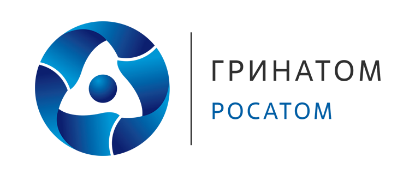 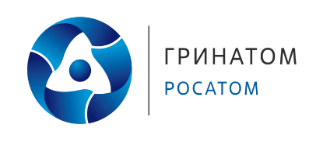 